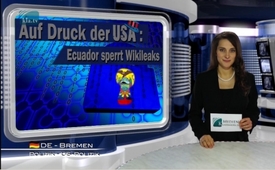 L’Ecuador blocca Wikileaks sotto pressione degli USA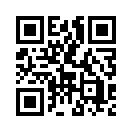 Il governo ecuadoriano a metà ottobre 2016 ha sospeso l’accesso a internet del fondatore di Wikileaks Assange nell’ambasciata ecuadoriana di Londra con la dichiarazione di non voler  interferire nei processi elettorali di altri paesi.L’Ecuador a metà ottobre 2016 ha sospeso l’accesso a internet di Assange, fondatore di Wikileaks*, nell’ambasciata ecuadoriana di Londra. Dal 2012 gli viene concesso asilo in quell’ambasciata. Così Assange non ha più la possibilità di caricare ulteriori rivelazioni sulle e-mail hackerate della Clinton sul server di Wikileaks, le quali mostrano il vero carattere di Hillary Clinton. Prendendo posizione per lei, il governo ecuadoriano ha dichiarato che non intendeva interferire nei processi elettorali di altri paesi. Ma il blocco dell’accesso di Assange a WikiLeaks e la conseguente restrizione delle informazioni sui candidati presidenziali americani non sono proprio queste un’interferenza nella campagna elettorale statunitense?

*un portale di rivelazione su internetdi pa.Fonti:www.wsws.org/de/articles/2016/10/20/pers-o20.htmlAnche questo potrebbe interessarti:---Kla.TV – Le altre notizie ... libere – indipendenti – senza censura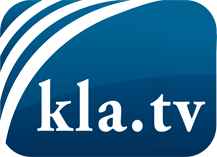 ciò che i media non dovrebbero tacerecose poco sentite, dal popolo, per il popoloinformazioni immancabili in oltre 70 lingue www.kla.tv/itResta sintonizzato!Abbonamento gratuito alla circolare con le ultime notizie: www.kla.tv/abo-itInformazioni per la sicurezza:Purtroppo le voci dissenzienti vengono censurate e soppresse sempre di più. Finché non riportiamo in linea con gli interessi e le ideologie della stampa del sistema, dobbiamo aspettarci che in ogni momento si cerchino pretesti per bloccare o danneggiare Kla.TV.Quindi collegati oggi stesso nella nostra rete indipendente da internet!
Clicca qui: www.kla.tv/vernetzung&lang=itLicenza:    Licenza Creative Commons con attribuzione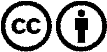 È benvenuta la distribuzione e la rielaborazione con attribuzione! Tuttavia, il materiale non può essere presentato fuori dal suo contesto. È vietato l'utilizzo senza autorizzazione per le istituzioni finanziate con denaro pubblico (Canone Televisivo in Italia, Serafe, GEZ, ecc.). Le violazioni possono essere perseguite penalmente.